ORDER FORM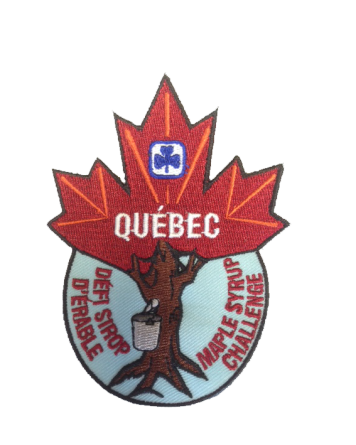 		Québec Maple Syrup Challenge CrestsMaple syrup is a staple across the wonderful country that is Canada. Tap into one of our national icons, learning about its history, where it’s produced, what you can make with it and much more! Crests are $2 each. Please complete this form and email it to: qc-crests-ecussons@guidescanada.ca Date:      Guider name:       Guider email address:       Unit/District/Area:       Number of crests:     Please mail the crests to: (Let us know if the crests will be picked up at the office.)Name: (if different from above)      Mailing Address:  Street:       City:          	Province:       Postal code:       PAYMENTWe will send you an invoice for the total amount including 5% GST, 9.975% QST and shipping costs. Payment is accepted by cheque or credit card. Cheques should be made out to: ‘GGC Québec Council’ and sent to: GGC QC Provincial office, 100 boul. Alexis-Nihon, Suite 270, Saint-Laurent, QC, H4M 2N7If you would like to pay by credit card, please fill out the details below or phone us at 514-933-5839Payment by Credit Card:Credit Card NumberCredit Card NumberVisa        Mastercard Name on cardExpiry Date  /  